АДМИНИСТРАЦИЯ БЕРЕЗОВСКОГО РАЙОНАХАНТЫ-МАНСИЙСКОГО АВТОНОМНОГО ОКРУГА-ЮГРЫПОСТАНОВЛЕНИЕ от 27.06.2019 	№ 748пгт. БерезовоОб утверждении административного регламента предоставления муниципальной услуги «Перераспределение земель и (или) земельных участков, находящихся в государственной или муниципальной собственности, и земельных участков находящихся в частной собственности»(в заголовке и пункте 1 постановления слова «Перераспределение земель и (или) земельных участков, находящихся в муниципальной или государственной собственности или государственная собственность на которые не разграничена, и земельных участков находящихся в частной собственности» заменены словами «Перераспределение земель и (или) земельных участков, находящихся в государственной или муниципальной собственности, и земельных участков находящихся в частной собственности» постановлением Администрации от 25.04.2022 № 609)(с изменениями, внесенными постановлением Администрации от 26.02.2021              № 216)(с изменениями, внесенными постановлением Администрации от 10.06.2021                 № 629)(с изменениями, внесенными постановлением Администрации от 18.01.2022                № 58)(с изменениями, внесенными постановлением Администрации от 25.04.2022              № 609)(с изменениями, внесенными постановлением Администрации от 20.12.2022                 № 1697)(с изменениями, внесенными постановлением Администрации от 30.03.2023                 № 202)(в преамбуле постановления слова «от 18 марта 2013 года № 374                         «Об утверждении Порядка подачи и рассмотрения жалоб на решения и действия (бездействие) администрации Березовского района, ее структурных подразделений, их должностных лиц, муниципальных служащих, многофункционального центра, работников многофункционального центра»» заменены словами «от 29.12.2020                      № 1275 «Об утверждении Порядка подачи и рассмотрения жалоб на решения и действия (бездействие) администрации Березовского района, ее структурных подразделений, их должностных лиц, муниципальных служащих, и признании утратившими силу некоторых муниципальных правовых актов» постановлением Администрации от 26.02.2021 № 216)В соответствии с Земельным кодексом Российской Федерации от 25 октября 2001 года № 136-ФЗ, Федеральным законом от 25.10.2001 № 137-ФЗ «О введении в действие Земельного кодекса Российской Федерации», Федеральным законом                   от 06 октября 2003 года № 131-ФЗ «Об общих принципах организации местного самоуправления в Российской Федерации», Федеральным законом от 27 июля 2010 года № 210-ФЗ «Об организации предоставления государственных и муниципальных услуг», уставом Березовского района, постановлением администрации Березовского района от 29.12.2020 № 1275 «Об утверждении Порядка подачи и рассмотрения жалоб на решения и действия (бездействие) администрации Березовского района, ее структурных подразделений, их должностных лиц, муниципальных служащих, и признании утратившими силу некоторых муниципальных правовых актов», постановлением администрации Березовского района от 05 августа 2014 года № 1196 «Об утверждении Порядка разработки и утверждения административных регламентов предоставления муниципальных услуг, проведения экспертизы их проектов»: 1.Утвердить административный регламент предоставления муниципальной услуги «Перераспределение земель и (или) земельных участков, находящихся в государственной или муниципальной собственности, и земельных участков находящихся в частной собственности» согласно приложению к настоящему постановлению.2. Опубликовать настоящее постановление в газете «Жизнь Югры» и разместить на официальном веб-сайте органов местного самоуправления Березовского района. 3. Настоящее постановление вступает в силу после его официального опубликования.4. Контроль за исполнением настоящего постановления возложить на заместителя главы Березовского района, председателя комитета Титова С.Н.И.о. главы района 	С.Ю. Билаш Приложениек постановлению администрацииБерезовского районаот 27.06.2019 № 748Административный регламент предоставления муниципальной услуги«Перераспределение земель и (или) земельных участков, находящихся в государственной или муниципальной собственности, и земельных участков находящихся в частной собственности»(в заголовке и по всему тексту слова «Перераспределение земель и (или) земельных участков, находящихся в муниципальной или государственной собственности или государственная собственность на которые не разграничена, и земельных участков находящихся в частной собственности» заменены словами «Перераспределение земель и (или) земельных участков, находящихся в государственной или муниципальной собственности, и земельных участков находящихся в частной собственности» в соответствующем падеже постановлением Администрации от 25.04.2022 № 609)l.Общие положения.1.1. Предмет регулирования административного регламента.Административный регламент предоставления муниципальной услуги «Перераспределение земель и (или) земельных участков, находящихся в государственной или муниципальной собственности, и земельных участков находящихся в частной собственности» (далее-административный регламент), устанавливает сроки и последовательность административных процедур и административных действий комитета по земельным ресурсам и управлению муниципальным имуществом администрации Березовского района (далее-Комитет), структурного подразделения Комитета отдела по земельным ресурсам (далее-Отдел), а также порядок его взаимодействия с заявителями, органами власти и организациями при предоставлении муниципальной услуги.Действие административного регламента распространяется на земли или земельные участки, расположенные на территории Березовского района (за исключением городского поселения Игрим), находящихся в муниципальной собственности Березовского района, городского поселения Березово (далее-земельные участки, находящиеся в муниципальной собственности) или государственная собственность на которые не разграничена.1.2. Круг заявителей.1.2.1.Заявителями на предоставление муниципальной услуги являются физические лица и юридические лица, собственники земельных участков, находящихся в частной собственности (далее-заявители).При предоставлении муниципальной услуги от имени заявителей вправе обратиться их законные представители, действующие на основании доверенности, закона либо акта уполномоченного на то государственного органа или органа местного самоуправления.Требования к порядку информирования о правилах предоставления муниципальной услуги.1.3.1. Информирование по вопросам предоставления муниципальной услуги, в том числе о сроках и порядке ее предоставления, осуществляется специалистами Отдела, специалистами многофункционального центра (далее -специалист МФЦ) в следующих формах и способах (по выбору заявителя):- в устной (при личном обращении заявителя или по телефону);- письменной (при письменном обращении заявителя по почте, электронной почте, факсу);- на информационном стенде в месте предоставления муниципальной услуги в форме информационных (текстовых) материалов- в форме информационных мультимедийных материалов в информационно-телекоммуникационной сети «Интернет»:на официальном сайте органов местного самоуправления: www.berezovo.ru (далее-официальный сайт);в федеральной государственной информационной системе «Единый портал государственных и муниципальных услуг (функций)» www.gosuslugi.ru (далее-Единый портал);в региональной информационной системе Ханты-Мансийского автономного округа-Югры «Портал государственных и муниципальных услуг (функций) Ханты-Мансийского автономного округа-Югры» 86.gosuslugi.ru (далее-региональный портал);Информация о ходе рассмотрения заявления о предоставлении муниципальной услуги и о результатах предоставления муниципальной услуги может быть получена заявителем (его представителем) в личном кабинете на Едином и региональном портале, а также в Отделе при обращении заявителя лично, по телефону посредством электронной почты:(абзац девятый подпункта 1.3.1 пункта 1.3 изложен в редакции постановления Администрации от 25.04.2022 № 609)(абзацы десятый, одиннадцатый подпункта 1.3.1 утратили силу постановлением Администрации от 25.04.2022 № 609)1.3.2. В случае устного обращения (лично или по телефону) заявителя (его представителя) специалист Отдела, специалист МФЦ в часы приема осуществляют устное информирование (соответственно лично или по телефону) обратившегося за информацией заявителя. Устное информирование осуществляется продолжительностью не более 15 минут.При невозможности специалиста, принявшего звонок, самостоятельно ответить на поставленный вопрос, телефонный звонок должен быть переадресован (переведен) на другое должностное лицо или же обратившемуся лицу должен быть сообщен телефонный номер, по которому можно будет получить необходимую информацию. Если для подготовки ответа требуется продолжительное время, специалист, осуществляющий устное информирование, может предложить заявителю направить в Отдел письменное обращение о предоставлении ему письменного ответа либо назначить другое удобное для заявителя время для устного информирования.При консультировании в письменной форме, в том числе электронной, ответ на обращение заявителя направляется на указанный им адрес (по письменному запросу заявителей на почтовый адрес или адрес электронной почты, указанный в запросе) в срок не превышающий 15 календарных дней с даты поступления обращения (регистрации) в Отдел.При консультировании заявителей о ходе предоставления муниципальной услуги в письменной форме информация направляется в срок, не превышающий 3 рабочих дней.Для получения информации по вопросам предоставления муниципальной услуги посредством Единого и регионального порталов заявителям необходимо использовать адреса в информационно-телекоммуникационной сети «интернет», указанные в подпункте 1.3.1 пункта 1.3 настоящего административного регламента.Информирование заявителей о порядке предоставления муниципальной услуги в автономном учреждении Ханты-Мансийского автономного округа – Югры «Многофункциональный центр предоставления государственных и муниципальных услуг Югры» (далее – МФЦ), а также по иным вопросам, связанным с предоставлением муниципальной услуги, осуществляется МФЦ в соответствии с заключенным соглашением и регламентом работы МФЦ.(подпункт 1.3.2 пункта 1.3 дополнен абзацем шестым постановлением Администрации от 26.02.2021 № 216)1.3.3. Информация по вопросам предоставления муниципальной услуги, в том числе о сроках и порядке ее предоставления, размещенная на Едином и региональном порталах, официальном сайте, предоставляется заявителю бесплатно.Доступ к информации по вопросам предоставления муниципальной услуги, в том числе о ходе, сроках и порядке ее предоставления, осуществляется без выполнения заявителем каких-либо требований, в том числе без использования программного обеспечения, установка которого на технические средства заявителя требует заключения лицензионного или иного соглашения с правообладателем программного обеспечения, предусматривающего взимание платы, регистрацию или авторизацию заявителя или предоставление им персональных данных.1.3.4. Способы получения информации заявителями о местах нахождения и графиках работы органов государственной власти, органов местного самоуправления и организаций, участвующих в предоставлении муниципальной услуги, в том числе многофункциональных центров.По выбору заявителя могут использоваться способы получения информации, указанные в подпункте 1.3.1 пункта 1.3 настоящего административного регламента, а так же информационные материалы, размещенные на официальных сайтах:информацию об управлении Федеральной службы государственной регистрации, кадастра и картографии по Ханты-Мансийскому автономному округу-Югре, Березовский отдел заявитель может получить посредством обращения на сайт: http://www.to86.rosreestr.ru/;информацию об администрации Березовского района (далее- администрация),Комитете, Отделе заявитель может получить посредством обращения на официальный сайт: http://www.berezovo.ru/;информацию о МФЦ заявитель может получить посредством обращения к порталу многофункциональных центров Ханты-Мансийского автономного округа - Югры (http://mfc.admhmao.ru/) (далее - портал МФЦ).(абзац пятый подпункта 1.3.4 пункта 1.3 изложен в редакции постановления Администрации от 26.02.2021 № 216)1.3.5. Порядок, форма, место размещения и способы получения справочной информации, в том числе на стендах в месте предоставления муниципальной услуги и услуг, которые являются необходимыми и обязательными для предоставления муниципальной услуги, и в МФЦ.Информация о местах нахождения, телефонах, графиках работы, адресах официальных сайтов и электронной почты администрации, Отдела, предоставляющего муниципальную услугу, органов, власти участвующих в предоставлении муниципальной услуги, в том числе МФЦ размещается Отделом на официальном сайте: http://www.berezovo.ru/ (раздел «Деятельность», «Государственные и муниципальные услуги», «Муниципальные услуги и административные регламенты», муниципальная услуга, «Справочная информация»).На информационных стендах в месте предоставления муниципальной услуги, в МФЦ и в информационно-телекоммуникационной сети «Интернет», в том числе на Едином и региональном порталах размещается следующая информация:- справочная информация (место нахождения, графики работы, справочные телефоны, адреса официальных сайтов и электронной почты администрации, Комитета, Отдела, МФЦ);- бланки заявлений о предоставлении муниципальной услуги и образцы их заполнения;- перечень нормативно правовых актов, регулирующих предоставление муниципальной услуги;- досудебный (внесудебный) порядок обжалования действий (бездействия) и решений, принятых (осуществляемых) в ходе предоставления муниципальной услуги.1.3.6. В случае внесения изменений в порядок предоставления муниципальной услуги специалист Отдела, ответственный за предоставление муниципальной услуги, в срок, не превышающий 5 рабочих дней со дня вступления в силу таких изменений, обеспечивает размещение информации в информационно-телекоммуникационной сети Интернет и на информационном стенде, находящемся в месте предоставления муниципальной услуги.ll. Стандарт предоставления муниципальной услуги.2.1. Наименование муниципальной услуги: «Перераспределение земель и (или) земельных участков, находящихся в государственной или муниципальной собственности, и земельных участков находящихся в частной собственности (далее - перераспределение земель и (или) земельных участков).2.2. Наименование органа местного самоуправления, предоставляющего муниципальную услугу, его структурных подразделений, участвующих в предоставлении муниципальной услуги.Органом местного самоуправления, предоставляющим муниципальную услугу, является администрация Березовского района.Непосредственное предоставление муниципальной услуги осуществляется Отделом по земельным ресурсам Комитета.За получением муниципальной услуги заявитель может также обратиться в МФЦ.При предоставлении муниципальной услуги Отдел осуществляет межведомственное информационное взаимодействие со следующими органами власти и организациями:Управлением Федеральной службы государственной регистрации, кадастра и картографии по Ханты-Мансийскому автономному округу-Югре, Березовский отдел;В соответствии с требованиями пункта 3 части 1 статьи 7 Федерального закона              от 27 июля 2010 года № 210-ФЗ «Об организации предоставления государственных и муниципальных услуг» (далее-Федеральный закон № 210-ФЗ) запрещается требовать от заявителя осуществления действий, в том числе согласований, необходимых для получения муниципальной услуги и связанных с обращением в иные государственные органы, организации, за исключением получения услуг, получения документов и информации, предоставляемых в результате предоставления таких услуг, включенных в Перечень услуг, которые являются необходимыми и обязательными для предоставления муниципальных услуг, утвержденный решением Думы Березовского района от 03 ноября 2011 года № 96 «Об утверждении перечня услуг, которые являются необходимыми и обязательными для предоставления органами местного самоуправления муниципальных услуг, а также порядка определения размера платы за оказание таких услуг».2.3.Результатом предоставления муниципальной услуги является выдача (направление) заявителю:- распоряжение администрации района об утверждении схемы расположения земельного участка с приложением схемы расположения земельного участка;-проекта соглашения о перераспределении земельных участков;-решения об отказе в заключения соглашения о перераспределении земельных участков.Решение об отказе оформляется в форме уведомления на официальном бланке Комитете за подписью заместителя главы Березовского района, председателя комитета, либо лица его замещающего, с указанием мотивированных причин отказа.По выбору заявителя результат предоставления муниципальной услуги предоставляется Комитетом в форме электронного документа, подписанного усиленной квалифицированной электронной подписью, и (или) документа на бумажном носителе.2.4. Срок предоставления муниципальной услуги.Общий срок предоставления муниципальной услуги составляет 20 календарных дней со дня поступления заявления о предоставлении муниципальной услуги в Комитет.В общий срок предоставления муниципальной услуги входит срок направления межведомственных запросов и получения на них ответов, срок выдачи (направления) документов, являющихся результатом предоставления муниципальной услуги.В случае если схема расположения земельного участка подлежит согласованию в соответствии со статьей 3.5 Федерального закона от 25 октября 2001 года № 137-ФЗ «О введении в действие Земельного кодекса Российской Федерации», срок предоставления муниципальной услуги может быть продлен не более чем до 35 календарных дней со дня поступления заявления о перераспределении земельных участков. О продлении срока рассмотрения заявления Комитет уведомляет заявителя.В срок предоставления муниципальной услуги не входит период, в течение которого заявителем обеспечивается выполнение кадастровых работ в соответствии с пунктами 11, 12 статьи 39.29 Земельного кодекса Российской Федерации.Срок выдачи (направления) документа, являющегося результатом предоставления муниципальной услуги - не позднее 2 календарных дней со дня подписания документа, являющегося результатом предоставления муниципальной услуги указанного в пункте 2.3 настоящего административного регламента. Срок возврата заявителю заявления о предоставлении муниципальной услуги – в течение 10 календарных дней со дня поступления заявления о предоставлении муниципальной услуги в Комитет.В случае обращения заявителя за получением муниципальной услуги в МФЦ срок предоставления муниципальной услуги исчисляется со дня регистрации заявления о предоставлении муниципальной услуги заявителем в Комитете.(пункт 2.4 изложен в редакции постановления Администрации от 30.03.2023                № 202)2.5. Нормативные правовые акты, регулирующие предоставление муниципальной услуги.Перечень нормативных правовых актов, регулирующих предоставление муниципальной услуги (с указанием их реквизитов и источников официального опубликования), размещен:- на официальном сайте (в разделе «Деятельность», «Государственные и муниципальные услуги», «Муниципальные услуги и административные регламенты», выбираем муниципальную услугу, «перечень НПА регулирующий предоставление услуги»;-на Едином и региональном порталах.2.6. Исчерпывающий перечень документов и требования к документам, необходимых для предоставления муниципальной услуги.2.6.1. Исчерпывающий перечень документов, необходимых для предоставления муниципальной услуги, которые заявитель должен представить самостоятельно: - заявление о перераспределении земель и (или) земельных участков, находящихся в государственной или муниципальной собственности, и земельных участков, находящихся в частной собственности (далее также-заявление, запрос о предоставлении муниципальной услуги) (приложение 1 к настоящему административному регламенту);-копии правоустанавливающих или право удостоверяющих документов на земельный участок, принадлежащий заявителю, в случае, если право собственности не зарегистрировано в Едином государственном реестре недвижимости;-схема расположения земельного участка в случае, если отсутствует проект межевания территории, в границах которой осуществляется перераспределение земельных участков;-документ, подтверждающий полномочия представителя заявителя, в случае, если с заявлением о предоставлении земельного участка обращается представитель заявителя;-заверенный перевод на русский язык документов о государственной регистрации юридического лица в соответствии с законодательством иностранного государства в случае, если заявителем является иностранное юридическое лицо.- копия документа, удостоверяющего личность заявителя (удостоверяющего личность представителя заявителя, если заявление представляется представителем заявителя) (не требуется, в случае представления заявления посредством отправки через личный кабинет Единого портала или регионального портала, а также в случае, если заявление подписано усиленной квалифицированной электронной подписью);-согласие лиц, указанных в пункте 4 статьи 11.2 Земельного кодекса Российской Федерации (если земельные участки, которые предлагается перераспределить, обременены правами землепользователей, землевладельцев, арендаторов, залогодержателей исходных земельных участков).2.6.2. Исчерпывающий перечень документов, необходимых для предоставления муниципальной услуги, запрашиваемых и получаемых в порядке межведомственного информационного взаимодействия:- выписка из Единого государственного реестра недвижимости об объекте недвижимости (об испрашиваемом земельном участке).(абзац второй подпункта 2.6.2 пункта 2.6 изложен в редакции постановления Администрации от 26.02.2021 № 216)Документ, указанный в настоящем пункте, Комитет запрашивает в Управлении Федеральной службы государственной регистрации, кадастра и картографии по Ханты-Мансийскому автономному округу-Югре (способы получения информации о местонахождении контактах и графике работы содержатся на его официальном сайте, указанном в подпункте 1.3.1 пункта 1.3 настоящего административного регламента). Указанный документ может быть представлен заявителем по собственной инициативе. Непредставление заявителем документов, которые заявитель вправе представить по собственной инициативе, не является основанием для отказа заявителю в предоставлении муниципальной услуги.2.6.3.Способы получения заявителями документов, указанных в пункте 2.6 настоящего административного регламента:Форму заявления о предоставлении муниципальной услуги заявитель может получить:- на информационном стенде в месте предоставления муниципальной услуги;- у специалиста Отдела, ответственного за предоставление муниципальной услуги, либо специалиста МФЦ;- посредством информационно-телекоммуникационной сети Интернет на официальном сайте, Едином и региональном порталах;Документ, предусмотренный абзацем четвертым подпункта 2.6.1пункта 2.6 настоящего административного регламента, заявитель может получить, обратившись к кадастровому инженеру (реестр кадастровых инженеров размещен на официальном сайте Федеральной службы государственной регистрации, кадастра и картографии http://www.to86.rosreestr.ru).Документ, предусмотренный абзацем восьмым подпункта 2.6.1 пункта 2.6 настоящего административного регламента заявитель может получить посредством обращения к землепользователям, землевладельцам, арендаторам, залогодержателям исходных земельных участков.2.6.4. Требования к документам, необходимым для предоставления муниципальной услуги.Заявление о предоставлении муниципальной услуги, подается в свободной форме либо по рекомендуемой форме, приведенной в приложении 1 к настоящему административному регламенту.В заявлении указываются:- фамилия, имя и (при наличии) отчество, место жительства заявителя, реквизиты документа, удостоверяющего личность заявителя (для гражданина);- наименование и место нахождения заявителя (для юридического лица), а также государственный регистрационный номер записи о государственной регистрации юридического лица в едином государственном реестре юридических лиц, идентификационный номер налогоплательщика, за исключением случаев, если заявителем является иностранное юридическое лицо;- кадастровый номер земельного участка или кадастровые номера земельных участков, перераспределение которых планируется осуществить;- реквизиты утвержденного проекта межевания территории, если перераспределение земельных участков планируется осуществить в соответствии с данным проектом;- почтовый адрес и (или) адрес электронной почты для связи с заявителем.Порядок и способы подачи заявлений, если они подаются в форме электронных документов с использованием информационно-телекоммуникационной сети «Интернет», и требования к их формату утверждены приказом Минэкономразвития России от 14 января 2015 года № 7 «Об утверждении порядка и способов подачи заявлений об утверждении схемы расположения земельного участка или земельных участков на кадастровом плане территории, заявления о проведении аукциона по продаже земельного участка, находящегося в государственной или муниципальной собственности, или аукциона на право заключения договора аренды земельного участка, находящегося в государственной или муниципальной собственности, заявления о предварительном согласовании предоставления земельного участка, находящегося в государственной или муниципальной собственности, заявления о предоставлении земельного участка, находящегося в государственной или муниципальной собственности, и заявления о перераспределении земель и (или) земельных участков, находящихся в государственной или муниципальной собственности, и земельных участков, находящихся в частной собственности, в форме электронных документов с использованием информационно-телекоммуникационной сети «Интернет», а также требований к их формату» (далее - приказ Минэкономразвития России № 7).В случае подачи заявления лично копии документов для удостоверения их верности представляются с одновременным предъявлением оригиналов документов. Копии документов после проверки соответствия оригиналам заверяются лицом, их принимающим.В случае подачи заявления лично заявителю выдается расписка в приеме документов по форме, приведенной в приложении 2 к настоящему административному регламенту, с указанием перечня представленных заявителем документов, даты и времени получения. В случае подачи заявления в форме электронного документа уведомление о получении заявления направляется указанным заявителем в заявлении способом не позднее рабочего дня, следующего за днем поступления заявления в Комитет. В случае подачи заявления путем направления почтовым отправлением расписка в получении заявления и копий документов гражданину не выдается.В заявлении о предоставлении муниципальной услуги заявитель должен указать способ выдачи (направления) ему документов, являющихся результатом предоставления муниципальной услуги.Электронные документы могут быть представлены в следующих форматах:Xml,	doc, docx, odt, xls, xlsx, ods, pdf, jpg, jpeg, zip,rar,sig,png,bmp,tiff.Допускается формирование электронного документа путем сканирования непосредственно с оригинала документа (использование копий не допускается), которое осуществляется с сохранением ориентации оригинала документа в разрешении 300 - 500 dpi(масштаб 1:1) с использованием следующих режимов:- «черно-белый» (при отсутствии в документе графических изображений и (или) цветного текста);- «оттенки серого» (при наличии в документе графических изображений, отличных от цветного графического изображения);- «цветной» или «режим полной цветопередачи» (при наличии в документе цветных графических изображений либо цветного текста);- с сохранением всех аутентичных признаков подлинности, а именно: графической подписи лица, печати, углового штампа бланка;Количество файлов должно соответствовать количеству документов, каждый из которых содержит текстовую и (или) графическую информацию.Электронные документы должны обеспечивать:- возможность идентифицировать документ и количество листов в документе;- для документов, содержащих структурированные по частям, главам, разделам (подразделам) данные и закладки, обеспечивающие переходы по оглавлению и (или) к содержащимся в тексте рисункам и таблицам.Документы, подлежащие представлению в форматах xls, xlsx или ods, формируются в виде отдельного электронного документа.Документы, которые предоставляются отделом по результатам рассмотрения заявления в электронной форме, должны быть доступны для просмотра в виде, пригодном для восприятия человеком, с использованием электронных вычислительных машин, в том числе без использования сети Интернет. (подпункт 2.6.4 пункта 2.6 изложен в редакции постановления Администрации              от 25.04.2022 № 609)2.6.5 Способы подачи документов, необходимых для предоставления муниципальной услуги:- при личном обращении в Отдел;- посредством почтового отправления в Комитет, администрацию;- посредством обращения в МФЦ;- посредством отправления на электронную почту Отдела, адрес электронной почты: komzemres@berezovo.ru;- посредством Единого и регионального порталов.(подпункт 2.6.5 пункта 2.6 дополнен абзацем шестым постановлением Администрации от 25.04.2022 № 609)2.6.6. Запрещается требовать от заявителей:(абзац первый подпункта 2.6.6 пункта 2.6 изложен в редакции постановления Администрации от 18.01.2022 № 58)- представления документов и информации или осуществления действий, представление или осуществление которых не предусмотрено нормативными правовыми актами, регулирующими отношения, возникающие в связи с предоставлением муниципальной услуги;- представления документов и информации, в том числе подтверждающих внесение заявителем платы за предоставление муниципальной услуги, которые находятся в распоряжении органов, предоставляющих государственные и муниципальные услуги, иных государственных органов, органов местного самоуправления либо подведомственных государственным органам или органам местного самоуправления организаций, участвующих в предоставлении предусмотренных частью 1 статьи 1 Федерального закона № 210-ФЗ  государственных и муниципальных услуг, в соответствии с нормативными правовыми актами Российской Федерации, нормативными правовыми актами Ханты-Мансийского автономного округа-Югры, муниципальными правовыми актами, за исключением документов, включенных в определенный частью 6 статьи 7 Федерального закона № 210-ФЗ перечень документов. Заявитель вправе представить указанные документы и информацию по собственной инициативе;- представления документов и информации, отсутствие и (или) недостоверность которых не указывались при первоначальном отказе в приеме документов, необходимых для предоставления муниципальной услуги, либо в предоставлении муниципальной услуги, за исключением следующих случаев:изменение требований нормативных правовых актов, касающихся предоставления муниципальной услуги, после первоначальной подачи заявления о предоставлении муниципальной услуги;наличие ошибок в заявлении о предоставлении муниципальной услуги и документах, поданных заявителем после первоначального отказа в приеме документов, необходимых для предоставления муниципальной услуги, либо в предоставлении муниципальной услуги и не включенных в представленный ранее комплект документов;истечение срока действия документов или изменение информации после первоначального отказа в приеме документов, необходимых для предоставления муниципальной услуги, либо в предоставлении муниципальной услуги;выявление документально подтвержденного факта (признаков) ошибочного или противоправного действия (бездействия) должностного лица Комитета, Отдела, работника МФЦ при первоначальном отказе в приеме документов, необходимых для предоставления муниципальной услуги, либо в предоставлении муниципальной услуги, о чем в письменном виде за подписью заместителя главы Березовского района, председателя Комитета, либо лица его замещающего, руководителя МФЦ при первоначальном отказе в приеме документов, необходимых для предоставления муниципальной услуги, уведомляется заявитель, а также приносятся извинения за доставленные неудобства;- предоставления на бумажном носителе документов и информации, электронные образы которых ранее были заверены в соответствии с пунктом 7.2 части 1 статьи 16 Федерального закона № 210-ФЗ, за исключением случаев, если нанесение отметок на такие документы либо их изъятие является необходимым условием предоставления муниципальной услуги, и иных случаев, установленных федеральными законами.(подпункт 2.6.6 пункта 2.6 дополнен абзацем девятым постановлением Администрации от 10.06.2021 № 629)2.6.7. Запрещается отказывать заявителям:- в приеме заявлениям иных документов, необходимых для предоставления муниципальной услуги, в случае, если заявление и документы, необходимые для предоставления муниципальной услуги, поданы в соответствии с информацией о сроках и порядке предоставления муниципальной услуги, опубликованной на Едином и региональных порталах;- в предоставлении муниципальной услуги в случае, если заявление и документы, необходимые для предоставления муниципальной услуги, поданы в соответствии с информацией о сроках и порядке предоставления муниципальной услуги, опубликованной на Едином и региональных порталах.2.7. Основаниями для отказа в приеме к рассмотрению документов, необходимых для предоставления муниципальной услуги и возврату заявителю заявления  являются:- заявление не соответствует требованиям пункта 2 статьи 39.29 Земельного кодекса Российской Федерации;- заявление подано в иной орган;- к заявлению не приложены документы, предусмотренные пунктом 3 статьи 39.29 Земельного кодекса Российской Федерации.Решение об отказе в приеме документов, необходимых для предоставления муниципальной услуги, готовиться по форме, приведенной в приложении 3 к настоящему административному регламенту, за подписью заместителя главы Березовского района, председателя комитета и направляется в том числе в личный кабинет заявителя на Едином и региональном порталах в течение десяти календарных дней со дня поступления заявления о предоставлении муниципальной услуги.Отказ в приеме документов, необходимых для предоставления муниципальной услуги, не препятствует повторному обращению Заявителя за предоставлением муниципальной услуги.(пункт 2.7 изложен в редакции постановления Администрации от 25.04.2022                 № 609)(пункт 2.7 изложен в редакции постановления Администрации от 30.03.2023                № 202)2.8. Исчерпывающий перечень оснований для приостановления и (или) отказа в предоставлении муниципальной услуги.2.8.1. Основания для приостановления предоставления муниципальной услуги законодательством Российской Федерации, законодательством Ханты-Мансийского автономного округа-Югры не предусмотрены.2.8.2. (утратил силу постановлением Администрации от 30.03.2023 № 202)2.8.3. Основания для принятия решения об отказе в заключении соглашения о перераспределении земельных участков согласно пунктам 9, 14 статьи 39.29 Земельного кодекса Российской Федерации:- заявление о перераспределении земельных участков подано в случаях, не предусмотренных пунктом 1 статьи 39.28 Земельного кодекса Российской Федерации;- не представлено в письменной форме согласие лиц, указанных в пункте 4 статьи 11.2 Земельного кодекса Российской Федерации, если земельные участки, которые предлагается перераспределить, обременены правами указанных лиц;- на земельном участке, на который возникает право частной собственности, в результате перераспределения земельного участка, находящегося в частной собственности, и земель и (или) земельных участков, находящихся в государственной или муниципальной собственности, будут расположены здание, сооружение, объект незавершенного строительства, находящиеся в государственной или муниципальной собственности, в собственности других граждан или юридических лиц, за исключением сооружения (в том числе сооружения, строительство которого не завершено), размещение которого допускается на основании сервитута, публичного сервитута, или объекта, размещенного в соответствии с пунктом 3 статьи 39.36 Земельного кодекса Российской Федерации;- проектом межевания территории или схемой расположения земельного участка предусматривается перераспределение земельного участка, находящегося в частной собственности, и земель и (или) земельных участков, находящихся в государственной или муниципальной собственности и изъятых из оборота или ограниченных в обороте, за исключением случаев, если такое перераспределение осуществляется в соответствии с проектом межевания территории с земельными участками, указанными в подпункте 7 пункта 5 статьи 27 Земельного кодекса Российской Федерации;- образование земельного участка или земельных участков предусматривается путем перераспределения земельного участка, находящегося в частной собственности, и земель и (или) земельного участка, находящихся в государственной или муниципальной собственности и зарезервированных для государственных или муниципальных нужд;- проектом межевания территории или схемой расположения земельного участка предусматривается перераспределение земельного участка, находящегося в частной собственности, и земельного участка, находящегося в государственной или муниципальной собственности и являющегося предметом аукциона, извещение о проведении которого размещено в соответствии с пунктом 19 статьи 39.11 Земельного кодекса Российской Федерации, либо в отношении такого земельного участка принято решение о предварительном согласовании его предоставления, срок действия которого не истек;- образование земельного участка или земельных участков предусматривается путем перераспределения земельного участка, находящегося в частной собственности, и земель и (или) земельных участков, которые находятся в государственной или муниципальной собственности и в отношении которых подано заявление о предварительном согласовании предоставления земельного участка или заявление о предоставлении земельного участка и не принято решение об отказе в этом предварительном согласовании или этом предоставлении;- в результате перераспределения земельных участков площадь земельного участка, на который возникает право частной собственности, будет превышать установленные предельные максимальные размеры земельных участков;- образование земельного участка или земельных участков предусматривается путем перераспределения земельного участка, находящегося в частной собственности, и земель, из которых возможно образовать самостоятельный земельный участок без нарушения требований, предусмотренных статьей 11.9 Земельного кодекса Российской Федерации, за исключением случаев перераспределения земельных участков в соответствии с подпунктами 1 и 4 пункта 1 статьи 39.28 Земельного кодекса Российской Федерации;- границы земельного участка, находящегося в частной собственности, подлежат уточнению в соответствии с Федеральным законом 13 июля 2015 года № 218-ФЗ                «О государственной регистрации недвижимости»;- имеются основания для отказа в утверждении схемы расположения земельного участка, предусмотренные пунктом 16 статьи 11.10 Земельного кодекса Российской Федерации;- приложенная к заявлению схема расположения земельного участка разработана с нарушением требований к образуемым земельным участкам или не соответствует утвержденным проекту планировки территории, землеустроительной документации, положению об особо охраняемой природной территории;- земельный участок, образование которого предусмотрено схемой расположения земельного участка, расположен в границах территории, в отношении которой утвержден проект межевания территории;- площадь земельного участка, на который возникает право частной собственности, превышает площадь такого земельного участка, указанную в схеме расположения земельного участка или проекте межевания территории, в соответствии с которыми такой земельный участок был образован, более чем на десять процентов.2.9. Перечень услуг, необходимых и обязательных для предоставления муниципальной услуги, в том числе сведения о документе (документах), выдаваемом (выдаваемых) организациями и уполномоченными в соответствии с законодательством Российской Федерации экспертами, участвующими в предоставлении муниципальной услуги. (абзац первый пункта 2.9 изложен в редакции постановления Администрации               от 18.01.2022 № 58)Услугой, необходимой и обязательной для предоставления муниципальной услуги является подготовка схемы расположения земельного участка или земельных участков на кадастровом плане территории, указанная в абзаце четвертом подпункта 2.6.1 пункта 2.6 настоящего административного регламента.Заявитель вправе самостоятельно подготовить схему расположения земельного участка или земельных участков на кадастровом плане территории, в форме электронного документа обратившись к официальному сайту федерального органа исполнительной власти, уполномоченного в области государственного кадастрового учета недвижимого имущества и ведения государственного кадастра недвижимости в сети «Интернет», за плату.Данный документ заявитель также может получить, обратившись к кадастровому инженеру.В результате предоставления данной услуги заявителю выдается схема расположения земельного участка или земельных участков на кадастровом плане территории.2.10. Порядок, размер и основания взимания государственной пошлины или иной платы, взимаемой за предоставление муниципальной услугиВзимание платы за предоставление муниципальной услуги законодательством Российской Федерации, законодательством Ханты-Мансийского автономного округа-Югры не предусмотрено.2.11. Порядок, размер и основания взимания платы за предоставление услуг, которые являются необходимыми и обязательными для предоставления муниципальной услуги.Порядок и размер платы, за подготовку схемы границ расположения земельного участка или земельных участков на кадастровом плане территории, указанной в подпункте 2.9 настоящего административного регламента определяется соглашением заявителя и организации, предоставляющей эту услугу. Размер платы и порядок ее взимания при подготовке схемы расположения земельного участка или земельных участков на кадастровом плане территории в форме электронного документа с использованием официального сайта федерального органа исполнительной власти, уполномоченного в области государственного кадастрового учета недвижимого имущества и ведения государственного кадастра недвижимости в информационно-телекоммуникационной сети «Интернет» установлен приказом Минэкономразвития России от 14.01.2015 № 6.»;2.12. Максимальный срок ожидания в очереди при подаче запроса о предоставлении муниципальной услуги и при получении результата предоставления муниципальной услуги.Максимальный срок ожидания в очереди при подаче заявления (запроса) о предоставлении муниципальной услуги и при получении результата предоставления муниципальной услуги не должен превышать 15 минут.2.13. Срок и порядок регистрации запроса заявителя о предоставлении муниципальной услуги, в том числе поступившего посредством электронной почты и с использованием Единого и регионального порталов.Письменные заявления, поступившие в адрес Отдела, Комитета, подлежат обязательной регистрации специалистом Комитета, ответственным за прием и регистрацию документов, в электронном документообороте в день поступления обращения.В случае личного обращения заявителя в Отдел, заявление о предоставлении муниципальной услуги подлежит обязательной регистрации специалистом, Отдела ответственным за прием и регистрацию документов в электронном документообороте в течение 15 минут.В случае подачи заявления посредством Единого и регионального порталов, электронной почты заявление о предоставлении муниципальной услуги и прилагаемые к нему документы подлежат обязательной регистрации в электронном документообороте. Получение заявления о предоставлении муниципальной услуги Комитетом подтверждается путем направления заявителю уведомления, содержащего входящий регистрационный номер заявления, дату получения, в срок не позднее рабочего дня, следующего за днем поступления заявления в Комитет. (абзац четвертый пункта 2.13 изложен в редакции постановления Администрации от 25.04.2022 № 609)В случае подачи заявления в МФЦ письменное обращение подлежит обязательной регистрации специалистом МФЦ в течение 15 минут в электронном документообороте. Заявителю, подавшему заявление в Комитет или МФЦ, выдается расписка в получении документов с указанием их перечня и даты их получения, а также с указанием перечня сведений и документов, которые будут получены по межведомственным запросам.2.14. Требования к помещениям, в которых предоставляется муниципальная услуга, к залу ожидания, местам для заполнения запросов о предоставлении муниципальной услуги, информационным стендам с образцам их заполнения и перечнем документов, необходимых для предоставления муниципальной услуги, в том числе к обеспечению доступным для инвалидов указанных объектов в соответствии с законодательством Российской Федерации о социальной защите инвалидов.Здание, в котором предоставляется муниципальная услуга, должно быть расположено с учетом пешеходной доступности от остановок общественного транспорта, оборудовано отдельным входом для свободного доступа заявителей.Помещения для предоставления муниципальной услуги размещаются преимущественно на нижних этажах зданий или в отдельно стоящих зданиях.Вход и выход из помещения для предоставления муниципальной услуги оборудуются: - пандусами, расширенными проходами, тактильными полосами по путям движения, позволяющими обеспечить беспрепятственный доступ инвалидов;- соответствующими указателями с автономными источниками бесперебойного питания;- контрастной маркировкой ступеней по пути движения;- информационной мнемосхемой (тактильной схемой движения);- тактильными табличками с надписями, дублированными шрифтом Брайля.Лестницы, находящиеся по пути движения в помещение для предоставления муниципальной услуги оборудуются:- тактильными полосами;- контрастной маркировкой крайних ступеней;- поручнями с двух сторон, с тактильными полосами, нанесенными на поручни, с тактильно-выпуклым шрифтом и шрифтом Брайля с указанием этажа;- тактильными табличками с указанием этажей, дублированными шрифтом Брайля.Места предоставления муниципальной услуги должны соответствовать требованиям к местам обслуживания маломобильных групп населения, к внутреннему оборудованию и устройствам в помещении, к санитарно-бытовым помещениям для инвалидов, к путям движения в помещении и залах обслуживания, к лестницам и пандусам в помещении, к лифтам, подъемным платформам для инвалидов, к аудиовизуальным и информационным системам, доступным для инвалидов.Вход в здание должен быть оборудован информационной табличкой (вывеской), содержащей информацию о наименовании, местонахождении, режиме работы, а также о телефонных номерах справочной службы.Все помещения, в которых предоставляется муниципальная услуга, должны соответствовать санитарно-эпидемиологическим требованиям, правилам противопожарного режима. (абзац семнадцатый пункта 2.14 изложен в редакции постановления Администрации от 25.04.2022 № 609)Каждое рабочее место муниципального служащего, предоставляющего муниципальную услугу, должно быть оборудовано персональным компьютером с возможностью доступа к необходимым информационным базам данных и печатающим устройствам, позволяющим своевременно и в полном объеме получить справочную информацию по вопросам предоставления услуги и организовать предоставление муниципальной услуги в полном объеме.Места ожидания оборудуется столами, стульями или скамьями (банкетками), информационными стендами, информационными терминалами, обеспечиваются писчей бумагой и канцелярскими принадлежностями в количестве, достаточном для оформления документов заявителями.Информационные стенды, информационные терминалы размещаются на видном, доступном месте в любом из форматов: настенных стендах, напольных или настольных стойках, призваны обеспечить заявителей исчерпывающей информацией. Стенды должны быть оформлены в едином стиле, надписи сделаны черным шрифтом на белом фоне.Оформление визуальной, текстовой и мультимедийной информации о муниципальной услуге должно соответствовать оптимальному зрительному и слуховому восприятию этой информации заявителями.На информационных стендах, информационном терминале и в информационно-телекоммуникационной сети Интернет размещается информация, указанная в подпункте 1.3.5 пункта 1.3 настоящего административного регламента.2.15. Показатели доступности и качества муниципальной услуги.2.15.1. Показателями доступности муниципальной услуги являются:- транспортная доступность к местам предоставления муниципальной услуги;- доступность информирования заявителей по вопросам предоставления муниципальной услуги, в том числе о ходе предоставления муниципальной услуги, в форме устного или письменного информирования;- доступность заявителей к форме заявления о предоставлении муниципальной услуги, размещенной на Едином и региональном порталах, в том числе с возможностью его копирования и заполнения в электронном виде;- возможность получения заявителем муниципальной услуги в МФЦ;- возможность направления заявителем документов в электронной форме на электронную почту;- бесплатность предоставления муниципальной услуги и информации о процедуре предоставления муниципальной услуги.2.15.2. Показателями качества муниципальной услуги являются:- соблюдение должностным лицом Комитета, Отдела предоставляющим муниципальную услугу, сроков ее предоставления;- соблюдение времени ожидания в очереди при подаче заявления о предоставлении муниципальной услуги и при получении результата предоставления муниципальной услуги;- отсутствие обоснованных жалоб заявителей на качество предоставления муниципальной услуги, действия (бездействие) должностных лиц и решений, принимаемых (осуществляемых) в ходе предоставления муниципальной услуги.2.16. Иные требования, в том числе учитывающие особенности предоставления муниципальной услуги	в многофункциональных центрах предоставления государственных и муниципальных услуг и особенности предоставления муниципальной услуги в электронной форме.Предоставление муниципальной услуги по экстерриториальному принципу осуществляется в части обеспечения возможности подачи заявлений посредством Единого и регионального порталов и получения результата муниципальной услуги в многофункциональном центре. При предоставлении муниципальной услуг в электронной форме заявителю обеспечивается:- получение информации о порядке и сроках предоставления муниципальной услуги посредством Единого и регионального портала;- запись на прием в МФЦ для подачи заявления о предоставлении муниципальной услуги портала МФЦ;- формирование заявления на Едином и региональном порталах;- прием и регистрация Отделом заявления и иных документов, необходимых для предоставления муниципальной услуги поступившего посредством Единого и регионального порталов;- получение результата предоставления муниципальной услуги посредством Единого и регионального порталов;- осуществление оценки качества предоставления муниципальной услуги посредством Единого и регионального порталов;- получение сведений о ходе выполнения заявления поступившего посредством Единого и регионального порталов;- досудебное (внесудебное) обжалование решений и действий (бездействии) Отдела, Комитета, МФЦ, а также их должностных лиц, муниципальных служащих, работников, посредством Единого и регионального порталов, официального сайта органов местного самоуправления, портала МФЦ.Административные процедуры в электронной форме, предусмотренные настоящим административным регламентом, выполняются в соответствии с особенностями, установленными пунктом 3.7 настоящего административного регламента.Требования к средствам электронной подписи при предоставлении муниципальной услуги в электронной форме устанавливаются в соответствии с Федеральным законом от 6 апреля 2011 года № 63-ФЗ «Об электронной подписи».Действия, связанные с проверкой действительности усиленной квалифицированной электронной подписи заявителя, использованной при обращении за получением муниципальной услуги, а также с установлением перечня классов средств удостоверяющих центров, которые допускаются для использования в целях обеспечения указанной проверки и определяются на основании утверждаемой федеральным органом исполнительной власти по согласованию с Федеральной службой безопасности Российской Федерации модели угроз безопасности информации в информационной системе, используемой в целях приема обращений за предоставлением такой услуги, осуществляются в соответствии с постановлением Правительства Российской Федерации от 25 августа 2012 года № 852                                «Об утверждении Правил использования усиленной квалифицированной электронной подписи при обращении за получением государственных и муниципальных услуг и о внесении изменения в Правила разработки и утверждения административных регламентов предоставления государственных услуг».Заявителям обеспечивается возможность предоставления заявления и прилагаемых документов в электронной форме посредством Единого и регионального порталов.В этом случае заявитель или его представитель авторизируется на Едином и региональном порталах посредством подтвержденной учетной записи в Единой системе идентификации и аутентификации (далее – ЕСИА), заполняет заявление о предоставлении муниципальной услуги с использованием интерактивной формы в электронном виде.Заполненное заявление о предоставлении муниципальной услуги отправляется заявителем вместе с прикрепленными электронными образами документов, необходимых для предоставления муниципальной услуги в Отдел.Результаты предоставления муниципальной услуги, указанные в пункте 2.3 настоящего Административного регламента, направляются заявителю, представителю заявителя в личный кабинет на Едином или региональном порталах в форме электронного документа, подписанного усиленной квалифицированной электронной подписью в случае направления заявления посредством Единого или регионального порталов.Заявление в форме электронного документа, направленное посредством электронной почты подписывается заявителем либо представителем заявителя с использованием усиленной квалифицированной электронной подписи.При предоставлении заявления представителем заявителя в форме электронного документа к такому заявлению прилагается надлежащим образом оформленная доверенность в форме электронного документа, подписанного лицом, выдавшим (подписавшим) доверенность, с использованием усиленной квалифицированной электронной подписи (в случае, если представитель заявителя действует на основании доверенности).Документы, указанные в подпункте 2.6.1 пункта 2.6 настоящего административного регламента, представляемые в Комитет, Отдел в форме электронных документов, направленных посредством электронной почты, удостоверяются заявителем (представителем заявителя) с использованием усиленной квалифицированной электронной подписи.Предоставление муниципальной услуги в МФЦ осуществляется по принципу «одного окна» в соответствии с законодательством Российской Федерации. МФЦ осуществляет прием и регистрацию заявления о предоставлении муниципальной услуги, а также выдачу результата предоставления муниципальной услуги. (пункт 2.16 изложен в редакции постановления Администрации от 25.04.2022                 № 609)2.17. Случаи и порядок предоставления муниципальной услуги в упреждающем (проактивном) режиме. Случаи предоставления муниципальной услуги в упреждающем (проактивном) режиме не предусмотрены. (раздел II дополнен пунктом 2.17 постановлением Администрации от 18.01.2022 № 58)III. Состав, последовательность и сроки выполнения административных процедур, требования к порядку их выполнения, в том числе особенности выполнения административных процедур в электронной форме, а также особенности выполнения административных процедур в многофункциональных центрах.3.1. Предоставление муниципальной услуги включает в себя следующие этапы и административные процедуры:- прием и регистрация заявления о предоставлении муниципальной услуги;- формирование и направление межведомственных запросов, получение ответов на них;- рассмотрение представленных документов и принятие решения о предоставлении либо об отказе в предоставлении муниципальной услуги;- выдача (направление) заявителю документов, являющихся результатом предоставления муниципальной услуги.3.2. Прием и регистрация заявления о предоставлении муниципальной услуги.Основанием для начала административной процедуры является поступление в Отдел, Комитет, МФЦ заявления о предоставлении муниципальной услуги.Сведения о должностных лицах, ответственных за выполнение каждого административного действия, входящего в состав административной процедуры:- за прием и регистрацию заявления поступившего посредством Единого и регионального порталов, по почте, в том числе электронной почте в адрес Комитета, Отдела и подготовку решения об отказе в приеме документов – специалист Комитета, ответственный за прием и регистрацию документов; - за прием и регистрацию, предоставленного заявителем лично в Отдел-специалист Отдела, ответственный за предоставление муниципальной услуги;- за прием и регистрацию заявления в МФЦ - специалист МФЦ.Содержание административных действий, входящих в состав административной процедуры: прием и регистрация заявления о предоставлении муниципальной услуги,проверка комплектности документов на наличие (отсутствие) оснований для отказа в приеме документов при личном обращении также выдача расписки, составленной в двух экземплярах, один из которых вручается заявителю, другой - приобщается к принятым документам;при поступлении заявления в форме электронного документа - направление заявителю указанным им в заявлении способом уведомления о получении заявления.Критерием принятия решения о приеме и регистрации заявления является наличие заявления о предоставлении муниципальной услуги и наличие (отсутствие) оснований для отказа в приеме документов указанных в пункте 2.7 настоящего административного регламента.Максимальный срок выполнения данной административной процедуры в день поступления заявления в Отдел, Комитет, при личном обращении заявителя-15 минут с момента получения заявления о предоставлении муниципальной услуги.Результат административной процедуры: зарегистрированное заявление о предоставлении муниципальной услуги либо отказа в приеме документов.Способ фиксации результата выполнения административной процедуры: - в случае поступления заявления посредством Единого и регионального порталов, по почте, в том числе электронной почте, специалист Комитета, ответственный за прием и регистрацию документов регистрирует заявление  о предоставлении муниципальной услуги в электронном документообороте; - в случае подачи заявления лично, специалист Отдела, ответственный за прием и регистрацию документов, регистрирует заявление о предоставлении муниципальной услуги в электронном документообороте;- в случае подачи заявления в МФЦ, специалист МФЦ регистрирует заявление о предоставлении муниципальной услуги в электронном документообороте.В случае подачи заявления в МФЦ зарегистрированное заявление о предоставлении муниципальной услуги с приложениями предается в Отдел, в срок не позднее одного рабочего дня со дня приема заявления.Заявителю, подавшему заявление в Отдел, Комитет или МФЦ, выдается расписка в получении документов с указанием перечня и даты получения Отделом, Комитетом или МФЦ, а также с указанием перечня сведений и документов, которые будут получены по межведомственным запросам.В случае поступления заявления по почте зарегистрированное заявление о предоставлении муниципальной услуги с приложениями, передается специалисту Отдела, ответственному за предоставление муниципальной услуги.3.3. Формирование и направление межведомственных запросов, получение ответов на нихОснованием для начала административной процедуры является поступление к специалисту Отдела, ответственному за предоставление муниципальной услуги.Должностным лицом, ответственным за формирование и направление межведомственных запросов, получение на них ответов, является специалист Отдела, ответственный за предоставление муниципальной услуги.Административные действия, входящие в состав настоящей административной процедуры, выполняемые специалистом Отдела, ответственным за предоставление муниципальной услуги:- проводит экспертизу представленных документов, формирует и направляет межведомственный запрос – в течение 2 календарных дней с момента поступления зарегистрированного заявления;- получает ответ на межведомственный запрос (продолжительность и (или) максимальный срок выполнения административного действия - не более 5 рабочих дней со дня поступления межведомственного запроса в органы, предоставляющие документы и информацию).Критерием для принятия решения о направлении межведомственных запросов является наличие (отсутствие) документов, указанных в подпункте 2.6.2 пункта 2.6 настоящего административного регламента.Результатом выполнения данной административной процедуры являются полученный ответ на межведомственный запрос.Способ фиксации результата выполнения административной процедуры: полученный ответ на межведомственный запрос регистрируется в электронном документообороте.Способ фиксации результата административной процедуры:- специалист Отдела, ответственный за предоставление муниципальной услуги, обеспечивает регистрацию полученный ответ на межведомственный запрос регистрируется, в электронном документообороте;- в случае поступления ответа на межведомственный запрос по почте специалист Комитета, ответственный за регистрацию входящей документации, регистрирует ответ на запрос, в электронном документообороте и передает зарегистрированный ответ на межведомственный запрос специалисту Отдела, ответственному за предоставление муниципальной услуги.(пункты 3.2, 3.3 изложены в редакции постановления Администрации                      от 30.03.2023 № 202)3.4. Рассмотрение представленных документов и принятие решения о предоставлении либо об отказе в предоставлении муниципальной услуги.Основанием для начала административной процедуры является поступление к специалисту Отдела, ответственному за предоставление муниципальной услуги, зарегистрированного заявления, прилагаемых к нему документов, ответа на межведомственный запрос.Сведения о должностных лицах, ответственных за выполнение каждого административного действия, входящего в состав административной процедуры:за рассмотрение документов, необходимых для предоставления муниципальной услуги-специалист Отдела ответственный за предоставление муниципальной услуги;за подписание документов, являющихся результатом предоставления муниципальной услуги-глава Березовского района, заместитель главы Березовского района, председатель Комитета, либо лица их замещающие; за регистрацию подписанных документов, являющихся результатом предоставления муниципальной услуги,-специалист Отдела, ответственный за регистрацию документов в электронном документообороте.Административные действия, входящие в состав настоящей административной процедуры: Специалист Отдела, ответственный за предоставление муниципальной услуги:- рассматривает заявление: проверяет наличие приложенных к заявлению документов, наличие документов, полученных в результате межведомственного взаимодействия; устанавливает наличие полномочий по рассмотрению обращения заявителя; проверяет наличие или отсутствие оснований для отказа, предусмотренных подпунктом 2.8.3 пункта 2.8 настоящего административного регламента, в случае отсутствия оснований для отказа, проверяет на наличие (отсутствие) необходимости согласования схемы расположения земельного участка, в соответствии со статьей 3.5 Федерального закона от 25 октября 2001 года № 137-ФЗ «О введении в действие Земельного кодекса Российской Федерации»;- при наличии необходимости согласования схемы уведомляет заявителя способом, указанным им в заявлении, о продлении срока рассмотрения заявления и обеспечение такого согласования;- при отсутствии необходимости согласования схемы (а в случае необходимости такого согласования - после его осуществления) подготавливает документ, являющийся результатом предоставления муниципальной услуги, указанный в пункте 2.3 настоящего административного;- передает на подпись документ, являющийся результатом предоставления муниципальной услуги - указанного в пункте 2.3 настоящего административного регламента;- обеспечивает регистрацию документа, являющегося результатом предоставления муниципальной услуги.В случае принятия решения об утверждении схемы расположения земельного участка специалист Отдела, ответственный за предоставление муниципальной услуги, обеспечивает направление указанного решения с приложением схемы расположения земельного участка в управление Федеральной службы государственной регистрации, кадастра и картографии по Ханты-Мансийскому автономному округу - Югре, Березовский отдел в срок не более чем пять рабочих дней со дня принятия указанного решения.Критерии для принятия решения: отсутствие либо наличие оснований для отказа в предоставлении муниципальной услуги, указанных в подпункте 2.8.3 пункта 2.8 настоящего административного регламента.Максимальный срок выполнения данной административной процедуры 8 календарных дней со дня поступления к специалисту Отдела, ответственному за предоставление муниципальной услуги, зарегистрированного заявления и прилагаемых к нему документов.(абзацы восьмой - семнадцатый пункта 3.4 изложены в редакции постановления Администрации от 30.03.2023 № 202)Результатом выполнения данной административной процедуры является:- распоряжение администрации района об утверждении схемы расположения земельного участка с приложением схемы расположения земельного участка;-соглашение о перераспределении земельных участков;-уведомление об отказе в выдаче соглашение о перераспределении земельных участков; Способ фиксации результата выполнения административной процедуры:распоряжение администрации района об утверждении схемы расположения земельного участка с приложением схемы расположения земельного участка регистрируется в журнале регистрации распоряжений, постановлений.соглашение о перераспределении земельных участков регистрируется в журнале регистрации выдачи договоров купли-продажи;решение об отказе в выдаче соглашения о перераспределении земельных участков регистрируется в электронном документообороте.В случае указания заявителем о выдаче результата предоставления муниципальной услуги в МФЦ (отображается в заявлении о предоставлении муниципальной услуги), специалист Отдела ответственный за предоставление муниципальной услуги, в день регистрации документов, являющихся результатом предоставления муниципальной услуги, обеспечивает их передачу в МФЦ.3.5. Выдача (направление) заявителю документов, являющихся результатом предоставления муниципальной услугиОснованием для начала административной процедуры является поступление к специалисту Отдела, ответственному за предоставление муниципальной услуги, либо специалисту МФЦ, документа, являющегося результатом предоставления муниципальной услуги.Сведения о должностных лицах, ответственных за выполнение каждого административного действия, входящего в состав административной процедуры:- за направление заявителю документов, являющихся результатом предоставления муниципальной услуги посредством Единого и регионального порталов, электронной почтой – специалист Отдела ответственный за предоставление муниципальной услуги; (абзац четвертый пункта 3.5 изложен в редакции постановления Администрации от 25.04.2022 № 609)- за выдачу заявителю документов, являющихся результатом предоставления муниципальной услуги, нарочно-специалист Отдела, ответственный за предоставление муниципальной услуги;- за выдачу документов, являющихся результатом предоставления муниципальной услуги, в МФЦ-специалист МФЦ.Содержание административных действий, входящих в состав административной процедуры: выдача (направление) документов, являющихся результатом предоставления муниципальной услуги (продолжительность и (или) максимальный срок выполнения административного действия - не позднее 2 календарных дней со дня подписания документа, являющегося результатом предоставления муниципальной услуги указанного в пункте 2.3 настоящего административного регламента.(абзац седьмой пункта 3.5 изложен в редакции постановления Администрации              от 30.03.2023 № 202)Критерий принятия решения: оформленные документы, являющиеся результатом предоставления муниципальной услуги.Результат административной процедуры: выданные (направленные) заявителю документы, являющиеся результатом предоставления муниципальной услуги, нарочно или по адресу, указанному в заявлении, либо через МФЦ.Способ фиксации результата выполнения административной процедуры:- в случае выдачи документов, являющихся результатом предоставления муниципальной услуги, нарочно заявителю, запись о выдаче документов заявителю, подтверждается записью заявителя в журнале регистрации заявлений;- в случае направления заявителю документов, являющихся результатом предоставления муниципальной услуги  посредством Единого и регионального порталов, по почте, в том числе электронной, получение заявителем документов подтверждается уведомлением о вручении или уведомлении о прочтении;(абзац двенадцатый пункта 3.5 изложен в редакции постановления Администрации от 25.04.2022 № 609)- в случае выдачи документов, являющихся результатом предоставления муниципальной услуги, в МФЦ, запись о выдаче документов заявителю отображается в электронном документообороте;3.6. Варианты предоставления муниципальной услуги, включающие порядок ее предоставления отдельным категориям заявителей, объединенных общими признаками, в том числе в отношении результата муниципальной услуги, за получением которого они обратились.Иные варианты предоставления  муниципальной услуги, включающие порядок ее предоставления отдельным категориям заявителей, объединенных общими признаками, в том числе в отношении результата муниципальной услуги, за получением которого они обратились, не предусмотрены. (раздел III дополнен пунктом 3.6 постановлением Администрации от 18.01.2022     № 58)3.7. Особенности выполнения административных процедур предусмотренных настоящим разделом в электронной форме.3.7.1. Получение информации о порядке и сроках предоставления муниципальной услуги, в том числе в электронной форме осуществляется заявителями на Едином портале, а также иными способами, указанными в подпункте 1.3.1 пункта 1.3 настоящего административного регламента. 3.7.2.  Запись на прием в МФЦ осуществляется посредством портала МФЦ: http://mfc.admhmao.ru. Заявителю предоставляется возможность записи в любые свободные для приема дату и время в пределах установленного в МФЦ графика приема заявителей.3.7.3. Формирование заявления заявителем осуществляется посредством заполнения электронной формы заявления на Едином портале без необходимости дополнительной подачи заявления в какой-либо иной форме. На Едином портале размещаются образцы заполнения электронной формы заявления.Форматно-логическая проверка сформированного заявления осуществляется Единым порталом автоматически на основании требований, определяемых администрацией, в процессе заполнения заявителем каждого из полей электронной формы заявления. При выявлении Единым порталом некорректно заполненного поля электронной формы заявления заявитель уведомляется о характере выявленной ошибки и порядке ее устранения посредством информационного сообщения непосредственно в электронной форме заявления.(абзац второй подпункта 3.7.3 пункта 3.7 изложен в редакции постановления Администрации от 20.12.2022 № 1697)При формировании заявления заявителю обеспечивается:- возможность копирования и сохранения заявления и иных документов, указанных в подпункте 2.6.1 пункта 2.6 настоящего административного регламента, необходимых для предоставления муниципальной услуги;- возможность печати на бумажном носителе копии электронной формы заявления;- сохранение ранее введенных в электронную форму заявления значений в любой момент по желанию пользователя, в том числе при возникновении ошибок ввода и возврате для повторного ввода значений в электронную форму заявления;- заполнение полей электронной формы заявления до начала ввода сведений заявителем с использованием сведений, размещенных в федеральной государственной информационной системе «Единая система идентификации и аутентификации в инфраструктуре, обеспечивающей информационно-технологическое взаимодействие информационных систем, используемых для предоставления государственных и муниципальных услуг в электронной форме» (далее - единая система идентификации и аутентификации), и сведений, опубликованных на Едином портале в части, касающейся сведений, отсутствующих в единой системе идентификации и аутентификации;- возможность вернуться на любой из этапов заполнения электронной формы заявления без потери, ранее введенной информации;- возможность доступа заявителя на Едином портале к ранее поданным им заявлениям в течение не менее одного года, а также частично сформированных заявлении - в течение не менее 3 месяцев.Сформированное и подписанное заявление, и иные документы, необходимые для предоставления муниципальной услуги, направляются в Отдел посредством Единого  или регионального порталов.3.7.4. Предоставление муниципальной услуги начинается с момента приема и регистрации Отделом электронных документов, необходимых для предоставления муниципальной услуги.При получении заявления в электронной форме в автоматическом режиме осуществляется форматно-логический контроль заявления. Заявителю сообщается присвоенный заявлению в электронной форме уникальный номер, по которому в соответствующем разделе Единого портал заявителю будет представлена информация о ходе выполнения указанного заявления.Прием и регистрация заявления осуществляются специалистом Отдела, ответственным за предоставление муниципальных услуг.После принятия заявления заявителя специалистом Отдела, ответственным за предоставление муниципальных услуг, статус заявления заявителя в личном кабинете на Едином портале обновляется до статуса «принято».3.7.5. Заявителю в качестве результата предоставления  муниципальной услуги обеспечивается по его выбору возможность:- получения электронного документа, подписанного с использованием усиленной квалифицированной электронной подписи;- получения информации из государственных (муниципальных) информационных систем, кроме случаев, когда в соответствии с нормативными правовыми актами такая информация требует обязательного ее подписания усиленной квалифицированной электронной подписью; - внесения изменений в сведения, содержащиеся в государственных (муниципальных) информационных системах на основании информации, содержащейся в заявлении (или) прилагаемых к заявлению документах, в случаях, предусмотренных нормативными правовыми актами, регулирующими порядок предоставления муниципальной услуги;- получения с использованием Единого портала электронного документа в машиночитаемом формате, подписанного усиленной квалифицированной электронной подписью со стороны администрации.При получении результата предоставления муниципальной услуги на Едином портале в форме электронного документа дополнительно обеспечивается возможность получения по желанию заявителя документа на бумажном носителе, подтверждающего содержание электронного документа, являющегося результатом предоставления муниципальной услуги в других организациях, обладающих правом создания (замены) и выдачи ключа простой электронной подписи в целях предоставления муниципальных услуг, информационная система которых интегрирована с Единым порталом в установленном порядке (при наличии у них технической возможности).Заявителю обеспечивается возможность выбрать вариант получения результата предоставления муниципальной услуги в форме электронного документа, подписанного усиленной квалифицированной электронной подписью, независимо от формы или способа обращения за муниципальной услугой.Заявителю предоставляется возможность сохранения электронного документа, являющегося результатом предоставления муниципальной услуги подписанного усиленной квалифицированной электронной подписью, на своих технических средствах, а также возможность направления такого электронного документа в иные органы (организации).(подпункт 3.7.5 пункта 3.7 изложен в редакции постановления Администрации             от 20.12.2022 № 1697)3.7.6. Заявитель имеет возможность получения информации о ходе предоставления муниципальной услуги.Информация о ходе предоставления муниципальной услуги направляется заявителю в срок, не превышающий одного рабочего дня после завершения выполнения соответствующего действия, на адрес электронной почты или с использованием средств Единого портала по выбору заявителя.При предоставлении муниципальной услуги в электронной форме заявителю направляется:- уведомление о записи на прием в МФЦ, содержащее сведения о дате, времени и месте приема;- уведомление о приеме и регистрации заявления и иных документов, необходимых для предоставления муниципальной услуги, содержащее сведения о факте приема заявления и документов, необходимых для предоставления муниципальной услуги, и начале процедуры предоставления муниципальной услуги, а также сведения о дате и времени окончания предоставления муниципальной услуги;- уведомление о результатах рассмотрения документов, необходимых для предоставления муниципальной услуги, содержащее сведения о принятии положительного решения о предоставлении муниципальной услуги и возможности получить результат предоставления муниципальной услуги либо мотивированный отказ в предоставлении муниципальной услуги.3.7.7. Оценка заявителем качества предоставления муниципальной услуги в электронной форме не является обязательным условием для продолжения предоставления муниципальной услуги.3.7.8. Заявителю обеспечивается возможность направления жалобы на решения, действия или бездействие администрации, отдела, должностного лица либо муниципального служащего администрации, отдела в соответствии со статьей 11.2 Федерального закона № 210-ФЗ и в порядке, установленном постановлением Правительства Российской Федерации от 20 ноября 2012 года № 1198                                 «О федеральной государственной информационной системе, обеспечивающей процесс досудебного, (внесудебного) обжалования решений и действий (бездействия), совершенных при предоставлении государственных и муниципальных услуг».3.8. Порядок исправления допущенных опечаток и ошибок в выданных в результате предоставления муниципальной услуги документах.В случае выявления опечаток и ошибок  заявитель вправе обратится в Комитет, Отдел.3.8.1. За исправлением допущенных опечаток и ошибок в выданных в результате предоставления муниципальной услуги документах, заявитель обращается лично в Комитет, Отдел с заявлением о необходимости исправления опечаток и ошибок, в котором содержится указание на их описание.3.8.2. Комитет, Отдел при получении заявления, указанного в подпункте 3.8.1 настоящего пункта, рассматривает необходимость внесения соответствующих изменений, в документы являющиеся результатом предоставления муниципальной услуги.3.8.3. Комитет, Отдел обеспечивает устранение опечаток и ошибок в документах, являющихся результатом предоставления муниципальной услуги.З.8.4. Срок устранения опечаток и ошибок не должен превышать 3 (трех) рабочих дней с даты регистрации заявления, указанного в подпункте 3.8.2 пункта 3.8 настоящего раздела. (раздел III дополнен пунктами 3.7, 3.8 постановлением Администрации                     от 25.04.2022 № 609)IV. Формы контроляза исполнением административного регламента.4.1. Порядок осуществления текущего контроля за соблюдением и исполнением ответственными должностными лицами положений административного регламента и иных нормативных правовых актов, устанавливающих требования к предоставлению муниципальной услуги, а также принятием ими решений.Текущий контроль за соблюдением и исполнением последовательности действий, определенных административными процедурами (действиями) по предоставлению муниципальной услуги, а также принятием решений при предоставлении муниципальной услуги осуществляется заместителем главы Березовского района, председателем Комитета, либо лицом его замещающим. 4.2. Порядок и периодичность осуществления плановых и внеплановых проверок полноты и качества предоставления муниципальной услуги, порядок и формы контроля за полнотой и качеством предоставления муниципальной услуги, в том числе со стороны граждан, их объединений и организаций.Контроль за полнотой и качеством предоставления муниципальной услуги осуществляется в форме плановых и внеплановых проверок полноты и качества предоставления муниципальной услуги (далее-плановые, внеплановые проверки, проверки) в соответствии с решением заместителем главы Березовского района, председателем Комитета либо лица, его замещающего.Плановые проверки полноты и качества предоставления муниципальной услуги проводятся заместителем главы Березовского района, председателем Комитета либо лицом, его замещающим. Периодичность проведения плановых проверок полноты и качества предоставления муниципальной услуги устанавливается в соответствии с планом проверок, утвержденным заместителем главы Березовского района, председателем Комитета, либо лицом его замещающим. Внеплановые проверки полноты и качества предоставления муниципальной услуги проводятся заместителем главы Березовского района, председателем Комитета либо лицом, его замещающим, на основании жалоб заявителей на решения или действия (бездействие) должностных лиц Комитета, принятые или осуществленные в ходе предоставления муниципальной услуги.В случае проведения внеплановой проверки по конкретному обращению заявителя, обратившемуся заявителю направляется информация о результатах проверки, проведенной по обращению и о мерах, принятых в отношении виновных лиц. Результаты проверки оформляются в виде акта, в котором отмечаются выявленные недостатки и указываются предложения по их устранению. По результатам проведения проверок полноты и качества предоставления муниципальной услуги, в случае выявления нарушений прав заявителей виновные лица привлекаются к ответственности в соответствии с законодательством Российской Федерации.Контроль за исполнением административных процедур по предоставлению муниципальной услуги со стороны граждан, их объединений, организаций осуществляется с использованием соответствующей информации, размещаемой на официальном сайте, а также с использованием адреса электронной почты Комитета, Отдела, МФЦ в форме письменных и устных обращений в адрес Комитета, МФЦ.(абзац десятый пункта 4.2 утратил силу постановлением Администрации                     от 26.02.2021 № 216)4.3. Ответственность должностных лиц органа местного самоуправления за решения и действия (бездействия), принимаемые (осуществляемые) ими в ходе предоставления муниципальной услуги, в том числе за необоснованные межведомственные запросы.Должностные лица Отдела, Комитета, МФЦ несут персональную ответственность в соответствии с законодательством Российской Федерации за решения и действия (бездействия), принимаемые (осуществляемые) в ходе предоставления муниципальной услуги.Персональная ответственность должностных лиц закрепляется в их должностных инструкциях в соответствии с требованиями законодательства.В соответствии со статьей 9.6 Закона от 11 июня 2010 года № 102-оз                        «Об административных правонарушениях» должностные лица Отдела, Комитета, работники МФЦ несут административную ответственность за нарушения настоящего административного регламента, выразившиеся в нарушении срока регистрации запроса заявителя о предоставлении муниципальной услуги, срока предоставления муниципальной услуги, в неправомерных отказах в приеме у заявителя документов, предусмотренных для предоставления муниципальной услуги, предоставлении муниципальной услуги, исправлении допущенных опечаток и ошибок в выданных в результате предоставления муниципальной услуги документах либо нарушении установленного срока осуществления таких исправлений, в превышении максимального срока ожидания в очереди при подаче запроса о муниципальной услуги, а равно при получении результата предоставления муниципальной услуги (за исключением срока подачи запроса в МФЦ), в нарушении требований к помещениям, в которых предоставляется муниципальная услуга, к залу ожидания, местам для заполнения запросов о предоставлении муниципальной услуги, информационным стендам с образцами их заполнения и перечнем документов, необходимых для предоставления муниципальной услуги (за исключением требований, установленных к помещениям МФЦ).V. Досудебный (внесудебный) порядок обжалования решений и действий (бездействия) органа, предоставляющего муниципальную услугу, МФЦ, а также должностных лиц,муниципальных служащих, работников5.1. Заявитель имеет право на досудебное (внесудебное) обжалование действий (бездействия) и решений, принятых (осуществляемых) в ходе предоставления муниципальной услуги.5.2. Жалоба на решения, действия (бездействие) Комитета, Отдела, предоставляющего муниципальную услугу его должностных лиц, муниципальных служащих, подается для рассмотрения в Комитет, предоставляющий муниципальную услугу и рассматривается заместителем главы Березовского район, председателем Комитета, либо лицом его замещающим.В случае если обжалуются решения и действия (бездействие) заместителя главы Березовского район, председателя Комитета, либо лица его замещающего, жалоба подается в администрацию и рассматривается главой Березовского района, либо лицом его замещающим.Жалоба на решения, действия (бездействие) МФЦ либо его руководителя подается для рассмотрения в Департамент экономического развития Ханты-Мансийского автономного округа – Югры. Жалоба на решения, действия (бездействие) работников МФЦ подается для рассмотрения руководителю МФЦ.(абзац третий пункта 5.2 изложен в редакции постановления Администрации                 от 26.02.2021 № 216)5.3. Информация о порядке подачи и рассмотрения жалобы размещается на информационных стендах в местах предоставления муниципальной услуги и в сети «Интернет»: на официальном сайте, Едином и региональном порталах, а также предоставляется при обращении в устной (при личном обращении заявителя и/или по телефону) или письменной (при письменном обращении заявителя по почте, электронной почте, факсу) форме.5.4. Перечень нормативных правовых актов, регулирующих порядок досудебного (внесудебного) обжалования решений и действий (бездействия) Комитета, Отдела, предоставляющего муниципальную услугу, МФЦ, а также их должностных лиц, муниципальных служащих, работников: - Федеральный закон от 27 июля 2010 года № 210-ФЗ «Об организации предоставления государственных и муниципальных услуг»;- постановление Правительства Ханты-Мансийского автономного округа – Югры  от 02.11.2012 № 431-п «О порядке подачи и рассмотрения жалоб на решения и действия (бездействие) исполнительных органов государственной власти Ханты-Мансийского автономного округа – Югры, предоставляющих государственные услуги, и их должностных лиц, государственных гражданских служащих Ханты-Мансийского автономного округа - Югры, автономного учреждения Ханты-Мансийского автономного округа - Югры «Многофункциональный центр предоставления государственных и муниципальных услуг Югры» и его работников»;- постановление администрации Березовского района от 29.12.2020 № 1275               «Об утверждении Порядка подачи и рассмотрения жалоб на решения и действия (бездействие) администрации Березовского района, ее структурных подразделений, их должностных лиц, муниципальных служащих, и признании утратившими силу некоторых муниципальных правовых актов».(пункта 5.4 изложен в редакции постановления Администрации от 26.02.2021              № 216)Приложение 1к административному регламентупредоставления муниципальной услуги«Перераспределение земель и (или) земельныхучастков, находящихся в муниципальнойсобственности или государственная собственностьна которые не разграничена, и земельныхучастков, находящихся в частной собственности»Примерная форма заявления В ______________________________________________(уполномоченный орган местного самоуправления)Для граждан: от ____________________________________________(Ф.И.О)_____________________________________________(реквизиты документа, удостоверяющего личность)______________________________________________,(почтовый адрес для связи с заявителем)телефон: ___________________________________электронная почта: ___________________________________Для юридического лица: ______________________________________________(наименование)______________________________________________(местонахождение)_____________________________________________,государственный регистрационный номер записи о государственной регистрации юридического лица в едином государственном реестре юридических лиц_____________________________________________идентификационный номер налогоплательщика(за исключением случаев, если заявителем является иностранное юридическое лицо)телефон: ________________, факс: ____________,электронная почта: ___________________________________Для представителя: ____________________________________________(Ф.И.О)_____________________________________________(наименование и реквизиты документа, подтверждающего полномочия представителя)телефон: ___________________________________электронная почта: ___________________________________Заявление о перераспределении земельных участковПрошу осуществить перераспределение следующих земель и (или) земельных участков, находящихся в государственной или муниципальной собственности, и земельных участков, находящихся в частной собственности:кадастровый номер земельного участка или кадастровые номера земельных участков, перераспределение которых планируется осуществить:____________________________________________________________________;____________________________________________________________________реквизиты утвержденного проекта межевания территории (если перераспределение земельных участков планируется осуществить в соответствии с данным проектом):проект межевания территории утвержден _______________ (указать наименование правового акта) ___________________ (указать наименование органа, утвердившего проект межевания территории) от «___» _____________ 201___ год № ______. К заявлению прилагаются следующие документы:1) _________________________________________________________________2) _________________________________________________________________3) _________________________________________________________________4) _________________________________________________________________5) _________________________________________________________________Соглашение о перераспределении земельных участков прошу предоставить:┌─┐└─┘ в виде бумажного документа нарочно в Отделе┌─┐└─┘ в виде бумажного документа посредством почтовой связи по адресу: ______________________________________________________________________(указать почтовый адрес)Иные документы (уведомления), являющиеся результатом рассмотрения данного заявления комитетом по земельным ресурсам и управлению муниципальным имуществом прошу предоставить:┌─┐└─┘ в виде бумажного документа нарочно в комитет по земельным ресурсам и управлению муниципальным имуществом Отделе;┌─┐└─┘ в виде бумажного документа посредством почтовой связи по адресу: ______________________________________________________________________(указать почтовый адрес)┌─┐└─┘ в виде электронного документа, размещенного на официальном сайте администрации Березовского района, ссылка на который направляется Отделом заявителю посредством электронной почты;┌─┐└─┘ в виде электронного документа, который направляется Отделом заявителю посредством электронной почты на адрес: ___________________________.«___» ____________ 201__ г.Заявитель (представитель)__________________________________ ________(фамилия, имя, отчество полностью) (подпись)СОГЛАСИЕ НА ОБРАБОТКУ ПЕРСОНАЛЬНЫХ ДАННЫХ*Подтверждаю свое согласие (а также согласие представляемого мною лица) в соответствии с Федеральным законом от 27 июля 2006 года № 152-ФЗ                         «О персональных данных» (далее-согласие), которое дается комитету по земельным ресурсам и управлению муниципальным имуществом администрации Березовского района на осуществление действий, необходимых для обработки персональных данных в целях предоставления муниципальной услуги «Перераспределение земель и (или) земельных участков, находящихся в государственной или муниципальной собственности, и земельных участков находящихся в частной собственности» (далее-муниципальная услуга), включая сбор, систематизацию, накопление, хранение, уточнение (обновление, изменение), использование, распространение (в том числе передачу), обезличивание, блокирование, уничтожение персональных данных, а также иных действий, необходимых для обработки персональных данных, в том числе, в автоматизированном режиме, включая принятие решений на их основе комитетом по земельным ресурсам и управлению муниципальным имуществом администрации Березовского района в целях предоставления муниципальной услуги. Согласие дается в отношении персональных данных, содержащихся в настоящем заявлении, в представленных с ним документах, а также в отношении персональных данных, включаемых в документы, являющиеся результатом предоставления муниципальной услуги. Согласие действует до момента отзыва такого согласия. Отзыв согласия осуществляется путем направления письменного обращения об отзыве согласия в комитет по земельным ресурсам и управлению муниципальным имуществом администрации Березовского района лично либо посредством почтового отправления и действует со дня получения комитетом по земельным ресурсам и управлению муниципальным имуществом администрации Березовского района такого обращения.«___» ____________ 201__ г.Заявитель (представитель)__________________________________ ________(фамилия, имя, отчество полностью) 		(подпись)«___» ____________ 201__г. _________________________________________(подпись специалиста, принявшего заявление и документы)Приложение 2к административному регламентупредоставления муниципальной услуги«Перераспределение земель и (или) земельныхучастков, находящихся в муниципальнойсобственности или государственная собственностьна которые не разграничена, и земельныхучастков, находящихся в частной собственности»РАСПИСКА В ПОЛУЧЕНИИ ДОКУМЕНТОВпри предоставлении муниципальной услуги «Перераспределение земель и (или) земельных участков, находящихся в государственной или муниципальной собственности, и земельных участков находящихся в частной собственности»________________________________________________________________(ФИО, наименование заявителя/ представителя)Представленные документыДокументы сдал и один экземпляр расписки получил:_____________ _____________ ___________________________________ (дата) 		(подпись) 	(Ф.И.О. заявителя /представителя)Документы принял на ______ листах и зарегистрировал в журнале регистрацииот ________________ № _______________(дата) _____________________ _______________ _________________________(должность) 		(подпись)  			(Ф.И.О. специалиста)(дополнено приложением 3 постановлением Администрации от 25.04.2022 № 609)Приложение 3к административному регламентупредоставления муниципальной услуги«Перераспределение земель и (или) земельных участков, находящихся в муниципальной или государственной собственности или государственная собственность на которые не разграничена, и земельных участков находящихся в частной собственности»(Бланк органа, осуществляющего предоставление муниципальной услуги)Форма решения об отказе в приеме документов,необходимых для предоставления услуги
(наименование органа местного самоуправления,
уполномоченного на отнесение земельного участка к определенной категории земель или перевод земельного участка из однойкатегории в другую)от________________________ Кому:_____________________№ РЕШЕНИЕоб отказе в приеме документов, необходимых для предоставления услуги
В приеме документов, необходимых для предоставления услуги: «Перераспределение земель и (или) земельных участков, находящихся в государственной или муниципальной собственности, и земельных участков, находящихся в частной собственности», Вам отказано по следующим основаниям (выбрать нужное):1. Заявление подано в орган местного самоуправления, в полномочия которых не входит предоставление услуги;2. В запросе отсутствуют сведения, необходимые для оказания услуги, предусмотренные требованиями пункта 2 статьи 39.29 Земельного кодекса Российской Федерации;3. К заявлению не приложены документы, предусмотренные пунктом 3 статьи 39.29 Земельного кодекса Российской Федерации;4. Представленные документы утратили силу на момент обращения заявителя с заявлением о предоставлении услуги (документ, удостоверяющий личность; документ, удостоверяющий полномочия представителя заявителя, в случае обращения за предоставлением услуги указанным лицом);5. Представленные документы содержат подчистки и исправления текста, не заверенные в порядке, установленном законодательством Российской Федерации;6. Представленные в электронном виде документы содержат повреждения, наличие которых не позволяет в полном объеме использовать информацию и сведения, содержащиеся в документах для предоставления услуги;7. Заявление и документы, необходимые для предоставления услуги, поданы в электронной форме с нарушением установленных требований;8. Выявлено несоблюдение установленных статьей 11 Федерального закона              от 6 апреля 2011 г. № 63-ФЗ «Об электронной подписи» условий признания действительности усиленной квалифицированной электронной подписи;9. Наличие противоречивых сведений в заявлении и приложенных к нему документах;10. Документы не заверены в порядке, предусмотренном законодательством Российской Федерации (документ, подтверждающий полномочия, заверенный перевод на русский язык документов о регистрации юридического лица в иностранном государстве).Разъяснение причин отказа: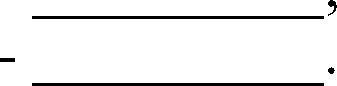 Дополнительная информация:(указывается информация, необходимая для устранения причин отказа в приеме документов, необходимых для предоставления услуги, а также иная дополнительная информация при наличии)Вы вправе повторно обратиться в уполномоченный орган с заявлением о предоставлении услуги после устранения указанных нарушений.Данный отказ может быть обжалован в досудебном порядке путем направления жалобы в уполномоченный орган, а также в судебном порядке.__________________________________________________________________________(должность)	(подпись)	(фамилия, имя, отчество (последнее – при наличии) № п/пНаименование документаКол-во листовПримечание123456